Ahoj!8. DÚ na týden od 11. 5. do 15. 5., stále dokončujeme 3. lekci.Arbeitsheft, Wiederholungstest, Seite vierunddreißig und fünfunddreißigCvičení 1 je poslechové, nahrávka bude zase na webu.Cvičení 2 – piš celou větou, a protože máš na prvním místě příslovečné určení času, 			musíš otočit slovosled.Cvičení 3 – vezmi si k ruce přehled gramatiky!Cvičení 4 – vrať se ke cvičení 10 (v PS).Cvičení 5, 6 – odpovídej celou větou.Cvičení 7 – a) doplňuješ sloveso helfen; b) nejdřív doplň předložky a koncovky a pak tvoř 		věty.Cvičení 8, 10 – je jasnéCvičení 9 – piš vše slovy – číslovku a podstatné jméno v množném čísle (pět aut)Shrnutí:Dokonči lekci E3 v PS (strany 28 – 35) a PS dones do školy. PS mi odevzdáš přímo ve škole nebo je před školou krabice, do ní PS vlož. Dopoledne můžeš zazvonit a někomu PS předat.Máš problém? Tak mi zavolej nebo napiš!Dotazy posílej na novakovaj@zscernovice.cz nebo zavolej do školy od 8 – 13 hodin na číslo 565 492 127, od 13 do 16 hodin volej na 608 268 992 (můj soukromý telefon – prosím, nevolej po 16 hodině).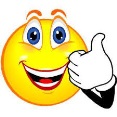 S chutí do toho a půl je hotovo! Jana Nováková